EXPERT EVALUATOR/ AUDITOR PRINCIPAL VIOREL PAUL COSTACHE Strada Oleg Danovski, Nr. 38, ConstantaGSM: 0745.047.512e-mail: viorelpaulcostacheyahoo.comMEMORIU DE PREZENTAREINTOCMIT CONFORM LEGII NR. 292 DIN 3 DECEMBRIE 2018 PRIVIND EVALUAREA IMPACTULUI ANUMITOR PROIECTE PUBLICE ŞI PRIVATE ASUPRA MEDIULUII. Denumirea proiectului: ALIMENTARE CU APA DIN SUBTERAN PENTRU FERMELE AGRICOLE SI INTRETINEREA UTILAJELOR AGRICOLE, situate in Satul Osmancea, fiecare ferma fiind amplasata astfel: Ferma nr. 1 pe  Tarlaua nr. 121, Parcela A/483, Ferma nr. 2 pe  Tarlaua nr. 124, Parcela A/492 si Ferma nr. 3 pe  Tarlaua nr. 126, Parcela A/498, Comuna Mereni,  Judeţul Constanta.   	II. Titular: S.C. MICUL AGRICULTOR S.R.L.    - adresa sediu: Satul Osmancea, Strada Principala, Comuna Mereni, Județul Constanța.     - numărul de telefon, de fax şi adresa de e-mail, adresa paginii de internet: 0766.326.715; micul.agricultor@yahoo.ro.   - numele persoanelor de contact: CURTALI SEZAI.    • director/manager/administrator: CURTALI SEZAI.    • responsabil pentru protecţia mediului: CURTALI SEZAI.   	III. Descrierea caracteristicilor fizice ale întregului proiect:a) Un rezumat al proiectului:  S.C. Micul Agricultor S.R.L. isi propune  sa  realizeze o sursa de alimentare cu apa din subteran prin investitia: “ALIMENTARE CU APA DIN SUBTERAN PENTRU FERMELE AGRICOLE SI INTRETINEREA UTILAJELOR AGRICOLE“, amplasate in Satul Osmancea, fiecare ferma fiind amplasata astfel: Ferma nr. 1 pe  Tarlaua nr. 121, Parcela A/483, Ferma nr. 2 pe  Tarlaua nr. 124, Parcela A/492 si Ferma nr. 3 pe  Tarlaua nr. 126, Parcela A/498, Comuna Mereni,  Judeţul ConstantaCerinţa realizării unei surse proprii de apă pentru acest obiectiv de investiţie din zona studiată a fost impusă de:- imposibilitatea racordării obiectivului beneficiarului la o altă sursă învecinată, cu potenţial disponibil de apă potabilă şi industrială;- necesitatea asigurării independenţei şi rentabilităţii economice locale, în gospodărirea folosirii de apă pentru nevoile viitoare proprii de consum.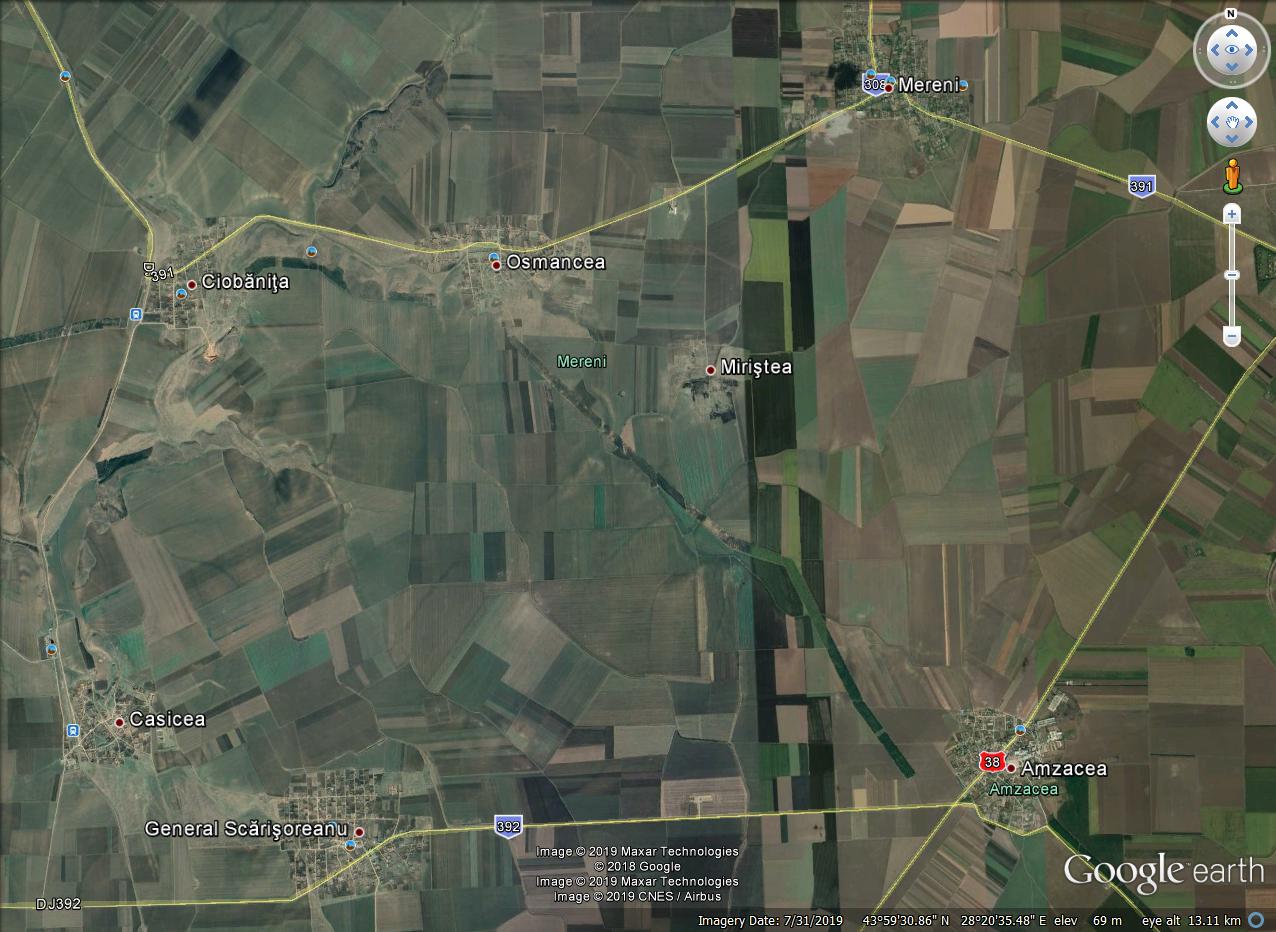 Figura nr. 1. Plan de incadrare in zonaSituatia actuala: In prezent, in zona investitiei: “ALIMENTARE CU APA DIN SUBTERAN PENTRU FERMELE AGRICOLE SI INTRETINEREA UTILAJELOR AGRICOLE“ (alimentarea cu apa pentru personal, stropitul culturilor si intretinerea utilajelor agricole), amplasate in Satul Osmancea, fiecare ferma fiind amplasata astfel: Ferma nr. 1 pe  Tarlaua nr. 121, Parcela A/483, Ferma nr. 2 pe  Tarlaua nr. 124, Parcela A/492 si Ferma nr. 3 pe  Tarlaua nr. 126, Parcela A/498, Comuna Mereni,  Judeţul Constanta nu exista o alta sursa de alimentare cu apa decat cea din subteran. Situatia proiectataPentru alimentarea cu apă (respectiv asigurarea unui debit de minim 8,3 l/s/foraj = 30 mc/ora/foraj) din sursă subterană a investitiei, pentru asigurarea necesarului de apa se propune realizarea a cate unui foraj pentru fiecare ferma in parte (in cazul in care debitul atins este sub 8,3 l/s/foraj = 30 mc/ora/foraj, se va realiza inca un foraj) hidrogeologic de explorare – exploatare cu adancimea finala proiectata de cca. 250 - 300 m, care sa capteze acviferul freatic localizat in depozitele sarmatiene si J3 – K1.Obiectivul acestor foraje pentru fiecare ferma in parte este interceptarea stratelor acvifere sarmatiene si jurasic superior – cretacic inferior, cantonate formatiuni calcaroase, pentru a asigura un debit de minim 8,3 l/s/foraj = 30 mc/ora/foraj, necesar pentru alimentarea cu apă a potabila a investitiei.Fiecare foraj executat pentru fiecare ferma in parte (eventual in cazul in care debitul atins este sub 8,3 l/s/foraj = 30 mc/ora/foraj, fie va fi adancit cel initial, fie se va mai executa inca un foraj hidrogeologic cu aceleasi caracteristici ca si primul), se va executa cu diametrul de 400 mm pe intervalul 0,00 – cca. 250,00 – 300,00m.După executarea forajului/forajelor se va efectua un carotaj geofizic, pe baza căruia se va stabili cu precizie amplasarea filtrelor în dreptul intervalului ce urmează a fi captat.	In concluzie, avand in vedere ca in zona Ciobanita acviferul Jurasic superior – Cretacic inferior se afla la o adancime ce depaseste 200 m, peste care repauzeaza formatiuni Cenomaniene, Turoniene, Senoniene, Sarmatiene si Cuaternare, considera ca debitul de minim 8,3 l/s/foraj = 30 mc/ora/foraj, necesar pentru realizare investitiei “ALIMENTARE CU APA DIN SUBTERAN PENTRU FERMELE AGRICOLE SI INTRETINEREA UTILAJELOR AGRICOLE“, amplasate in Satul Osmancea, fiecare ferma fiind amplasata astfel: Ferma nr. 1 pe  Tarlaua nr. 121, Parcela A/483, Ferma nr. 2 pe  Tarlaua nr. 124, Parcela A/492 si Ferma nr. 3 pe  Tarlaua nr. 126, Parcela A/498, Comuna Mereni,  Judeţul Constanta, se va obtine prin executarea unui foraj hidrogeologic de explorare – exploatare pentru fiecare ferma in parte, cu adancimea de 250 m – 300 m, care sa capteze acviferul localizat in depozitele sarmatiene si J3 – K1.Forajele de alimentare cu apa vor fi realizate pe vai, in zonele cu cote minime, deoarece in aceste perimetre rocile sunt mai friabile, mai fracturate, areale propice pentru colectarea apei freatice, avand probabilitatea crescuta ca debitele sa fie mai mari decat in zonele inalte (dealuri).După executarea forajului se va efectua un carotaj geofizic, pe baza căruia se va stabili cu precizie amplasarea filtrelor în dreptul intervalului ce urmează a fi captat.Echiparea forajului / forajelor se va face astfel:- coloana de exploatare cu diametru de 300 mm, PVC rigid, prevăzută cu fitre tip Johson cu fante stabilite functie de litologia identificata.Forajul va fi echipat cu o pompă submersibilă al cărei debit maxim să nu depăşească debitul optim de exploatare stabilit pe baza rezultatelor obţinute lapompările experimentale.Pentru a stabili intervalul optim ce urmează a se capta (prin echipare cu coloană filtrantă), se vor recolta probe de teren în vederea stabilirii stratificaţiei.Tipul de filtre şi sortul de pietriş mărgăritar se vor stabili funcţie de granulometria stratelor captate. După executarea forajului se vor stabili parametrii hidrogeologici de exploatare:nivelul hidrostatic (NHs) la data execuţiei;nivelul hidrodinamic (NHd) la pompările experimentale;denivelarea (S) obţinută la pompările experimentale;debitul obţinut la pompările experimentale (Q);coeficientul de filtrare calculat cu datele obţinute la pompările exeperimentale;raza de influenţă a puţurilor (R);grosimea stratului captat (M);debitul de exploatare admisibil (Qadm.). Pentru fiecare foraj se va realiza cate un camin subteran din beton, avand urmatoarele dimensiuni 2,5 x 2,5 m, iar h = 2 m; in fiecare put se va monta cate o pompa submersibila, avand debitul de exploatare determinat de caracteristicile hidrogeologice rezultate in urma forarii puturilor, iar in fiecare camin se va monta, pe conducta de refulare, cate un apometru.De la fiecare put apa va fi pompata, prin intermediul unor conducte din PEHD, intr-un bazin realizat din pamant batatorit si acoperit cu folie speciala, avand capacitatea de 7500 mc (50 m x 50 m x 3 m).Conductele de aductiune de la puturi la bazinul cu capacitatea de 7500 mc vor fi realizate din PEHD, avand urmatoarele dimensiuni:- Din putul P1, ce se va realiza pe Parcela A 483, la bazinul de depozitare a apei, se va monta o conducta de refulare  din PEHD, avand Dn = 100 mm, in lungime de cca. 10 m;- Din putul P2, ce se va realiza realiza pe Parcela A 492, la bazinul de captare a apei, se va monta o conducta de refulare  din PEHD, avand Dn = 100 mm, in lungime de cca. 100 m;- Din putul P3, ce se va realiza realiza pe Parcela A 498, la bazinul de captare a apei, se va monta o conducta de refulare  din PEHD, avand Dn = 100 mm, in lungime de cca. 50 m.Din bazinul de depozitare, prin intermediul unui sorb avand Dn = 220 mm, in lungime de cca. 10 m, apa va fi pompata, prin intermediul unei pompe de suprafata in cele doua conducte de distributie si de aici in cei doi tamburi cu cu aspersoare pentru irigarea culturilor.Conductele de distributie, de la bazinul de depozitare a apei la cei doi tamburi cu aspersoare pentru irigarea culturilor, vor fi realizate din PEHD, avand Dn = 220 mm - 100 mm, in lungime totala de cca. 1500 m fiecare.Pentru realizarea tratamentelor fito - sanitare, apa va fi preluata din bazinul de depozitare, prin intermediul unei pompe si refulata intr-un utilaj care asigura tratamentele fito – sanitare.     	b) Justificarea necesităţii proiectului: Prin prezentul proiect, S.C. Micul Agricultor S.R.L. isi propune  sa  realizeze o sursa de alimentare cu apa din subteran pentru investitia: “ALIMENTARE CU APA DIN SUBTERAN PENTRU FERMELE AGRICOLE SI INTRETINEREA UTILAJELOR AGRICOLE“, amplasate in Satul Osmancea, fiecare ferma fiind amplasata astfel: Ferma nr. 1 pe  Tarlaua nr. 121, Parcela A/483, Ferma nr. 2 pe  Tarlaua nr. 124, Parcela A/492 si Ferma nr. 3 pe  Tarlaua nr. 126, Parcela A/498, Comuna Mereni,  Judeţul Constanta	Prin Studiul hidrogeologic preliminar au fost identificate condiţiile hidrogeologice locale, cu detalieri privind potenţialul cantitativ, în vederea utilizării unei surse proprii de alimentare cu apă; necesarul de apă al obiectivului calculat conform normativelor în vigoare este de minim 8,3 l/s/foraj = 30 mc/ora/ferma, necesar pentru asigurarea investitiei: “ALIMENTARE CU APA DIN SUBTERAN PENTRU FERMELE AGRICOLE SI INTRETINEREA UTILAJELOR AGRICOLE“ (alimentarea cu apa pentru personal, stropitul culturilor si intretinerea utilajelor agricole), amplasate in Satul Osmancea, fiecare ferma fiind amplasata astfel: Ferma nr. 1 pe  Tarlaua nr. 121, Parcela A/483, Ferma nr. 2 pe  Tarlaua nr. 124, Parcela A/492 si Ferma nr. 3 pe  Tarlaua nr. 126, Parcela A/498, Comuna Mereni,  Judeţul Constanta.    	c) Valoarea investiţiei: -.    	d) Perioada de implementare propusă: imediat după obținerea autorizației de construire.    	e) Planşe reprezentând limitele amplasamentului proiectului, inclusiv orice suprafaţă de teren solicitată pentru a fi folosită temporar (planuri de situaţie şi amplasamente): Atasat va prezentam:- Plan de incadrare in zona;- Plan de amplasament. 	f) Descrierea caracteristicilor fizice ale întregului proiect, formele fizice ale proiectului (planuri, clădiri, alte structuri, materiale de construcţie şi altele).Investitia “ALIMENTARE CU APA DIN SUBTERAN PENTRU FERMELE AGRICOLE SI INTRETINEREA UTILAJELOR AGRICOLE“, situate in Satul Osmancea, fiecare ferma fiind amplasata astfel: Ferma nr. 1 pe  Tarlaua nr. 121, Parcela A/483, Ferma nr. 2 pe  Tarlaua nr. 124, Parcela A/492 si Ferma nr. 3 pe  Tarlaua nr. 126, Parcela A/498, Comuna Mereni,  Judeţul Constanta. Avand in vedere ca in zona nu exista un curs de apa de suprafata, pentru realizarea acestei investitii se propune realizarea alimentarii cu apa din sursă proprie din subteran prin executarea a cate unui foraj hidrogeologic de explorare - expoatare pentru fiecare ferma in parte, cu adâncimea finală proiectată de: F = cca. 250 - 300 m.Situatia actuala: In prezent, in zona investitiei: “ALIMENTARE CU APA DIN SUBTERAN PENTRU FERMELE AGRICOLE SI INTRETINEREA UTILAJELOR AGRICOLE“ (alimentarea cu apa pentru personal, stropitul culturilor si intretinerea utilajelor agricole), amplasate in Satul Osmancea, fiecare ferma fiind amplasata astfel: Ferma nr. 1 pe  Tarlaua nr. 121, Parcela A/483, Ferma nr. 2 pe  Tarlaua nr. 124, Parcela A/492 si Ferma nr. 3 pe  Tarlaua nr. 126, Parcela A/498, Comuna Mereni,  Judeţul Constanta nu exista o alta sursa de alimentare cu apa decat cea din subteran. 	Evacuarea apelor uzate : Nu este cazul.	Situatia proiectataPentru alimentarea cu apă (respectiv asigurarea unui debit de minim 8,3 l/s/foraj = 30 mc/ora/foraj) din sursă subterană a investitiei ce face obiectul prezentului studiu hidrogeologic preliminar, pentru asigurarea necesarului de apa se propune realizarea a cate unui foraj pentru fiecare ferma in parte (in cazul in care debitul atins este sub 8,3 l/s/foraj = 30 mc/ora/foraj, se va realiza inca un foraj) hidrogeologic de explorare – exploatare cu adancimea finala proiectata de cca. 250 - 300 m, care sa capteze acviferul freatic localizat in depozitele sarmatiene si J3 – K1. In cazul in care dupa executarea forajelor nu se va obtine debitul solicitat, fie va fi adancit cel initial, fie va mai fi executat inca un foraj hidrogeologic cu aceleasi caracteristici ca si primul. Amplasamentul propus pentru foraje  va fi ales de comun acord cu beneficiarul, ţinându-se cont de situaţia existentă pe teren, acesta fiind amplasat pe terenul beneficiarului, pe vale, in zonele cu cote minime, deoarece in aceste perimetre rocile sunt mai friabile, mai fracturate, areale propice pentru colectarea apei freatice, avand probabilitatea crescuta ca debitele sa fie mai mari decat in zonele inalte (dealuri), iar în jurul forajului / forajelor se vor institui zonele de protecţie sanitară în conformitate cu legislaţia de gospodarire a apelor în vigoare.Obiectivul acestor foraje pentru fiecare ferma in parte este interceptarea stratelor acvifere sarmatiene si jurasic superior – cretacic inferior, cantonate formatiuni calcaroase, pentru a asigura un debit de minim 8,3 l/s/foraj = 30 mc/ora/foraj, necesar pentru alimentarea cu apă a potabila a investitiei.Fiecare foraj executat pentru fiecare ferma in parte (eventual in cazul in care debitul atins este sub 8,3 l/s/foraj = 30 mc/ora/foraj, fie va fi adancit cel initial, fie se va mai executa inca un foraj hidrogeologic cu aceleasi caracteristici ca si primul), se va executa cu diametrul de 400 mm pe intervalul 0,00 – cca. 250,00 – 300,00m.După executarea forajului/forajelor se va efectua un carotaj geofizic, pe baza căruia se va stabili cu precizie amplasarea filtrelor în dreptul intervalului ce urmează a fi captat.In concluzie, avand in vedere ca in zona Ciobanita acviferul Jurasic superior – Cretacic inferior se afla la o adancime ce depaseste 200 m, peste care repauzeaza formatiuni Cenomaniene, Turoniene, Senoniene, Sarmatiene si Cuaternare, considera ca debitul de minim 8,3 l/s/foraj = 30 mc/ora/foraj, necesar pentru realizare investitiei “ALIMENTARE CU APA DIN SUBTERAN PENTRU FERMELE AGRICOLE SI INTRETINEREA UTILAJELOR AGRICOLE“, amplasate in Satul Osmancea, fiecare ferma fiind amplasata astfel: Ferma nr. 1 pe  Tarlaua nr. 121, Parcela A/483, Ferma nr. 2 pe  Tarlaua nr. 124, Parcela A/492 si Ferma nr. 3 pe  Tarlaua nr. 126, Parcela A/498, Comuna Mereni,  Judeţul Constanta, se va obtine prin executarea unui foraj hidrogeologic de explorare – exploatare pentru fiecare ferma in parte, cu adancimea de 250 m – 300 m, care sa capteze acviferul localizat in depozitele sarmatiene si J3 – K1. In cazul in care dupa executarea forajului nu se va obtine debitul solicitat, fie va fi adancit cel initial, fie va mai fi executat inca un foraj hidrogeologic cu aceleasi caracteristici ca si primul. Forajele de alimentare cu apa vor fi realizate pe vai, in zonele cu cote minime, deoarece in aceste perimetre rocile sunt mai friabile, mai fracturate, areale propice pentru colectarea apei freatice, avand probabilitatea crescuta ca debitele sa fie mai mari decat in zonele inalte (dealuri).După executarea forajului se va efectua un carotaj geofizic, pe baza căruia se va stabili cu precizie amplasarea filtrelor în dreptul intervalului ce urmează a fi captat.Echiparea forajului / forajelor se va face astfel:- coloana de exploatare cu diametru de 300 mm.Forajul va fi echipat cu o pompă submersibilă al cărei debit maxim să nu depăşească debitul optim de exploatare stabilit pe baza rezultatelor obţinute lapompările experimentale.Pentru a stabili intervalul optim ce urmează a se capta (prin echipare cu coloană filtrantă), se vor recolta probe de teren în vederea stabilirii stratificaţiei.Tipul de filtre şi sortul de pietriş mărgăritar se vor stabili funcţie de granulometria stratelor captate. Testarea hidrogeologică:După execuţie se vor efectua pompări experimentale pe minim trei trepte de debit pentru stabilirea parametrilor hidrogeologici reali ai acviferului captat (debit optim de exploatarea, debit maxim admis, denivelările corespunzătoare, raze de influenţă, K, T, etc.). Operaţiile de decolmatare - denisipare şi testare hidrogeologică în regim stabilizat a forajului se va executa cu scopul determinării debitului optim de exploatare şi a parametrilor hidrogeologici; se vor recolta probe de apă cu cca. o oră înainte de terminarea testului de performanţă ce vor fi trimise la laborator în vederea stabilirii valorilor fizico-chimici si bacteriologici ce vor caracteriza calitatea apei subterane.La punerea în exploatare a forajului, beneficiarul va institui zone de protecţie sanitară conform legislaţiei în vigoare. Intre foraje se va păstra o distanţă de cca 150-200 m ca rază de influenţă.	Se va analiza posibilitatea utilizarii la tubare, si pentru filtre (daca este cazul) a materialelor noi – coloane filtrante din PVC, polietilena, etc. Tipul de filtre si sortul de pietris margaritar se va stabili in functie de gradul de fisuratie, dupa executarea carotajului electric si corelarea descrierii materialului recoltat la sita cu diagramele geofizice. Se va intocmi o schita de filtre pe care executantul o va prezenta proiectantului pentru avizare.Forajele propuse  vor fi executate in sistem hidraulic, cu circulatie de apa si fara carotaj mecanic. Probele se vor preleva la sita, la fiecare metru forat.La finalizare, pentru stabilirea caracteristicilor hidrogeologice si a debitului de exploatare a acviferului se vor realiza teste de pompaj in 3 trepte, cu urmarirea nivelului dinamic atat la pompare cat si la revenire (dupa oprirea pomparii). Pomparile pentru introducerea materialului filtrant, desnisiparea forajului si probele de debit se vor executa cu motocompresorul si pompa mamuth.Se vor recolta probe de apa in vederea efectuarii analizelor chimice si bacteriologice.Forajul va fi predat beneficiarului, cu capac metalic fixat la gura forajului.Orice modificari in programul de foraj si de echipare se vor face cu consultarea proiectantului, care va fi solicitat in teren. De asemeni, proiectantul va fi anuntat cand se vor face probele de debit si cand se vor receptiona lucrarile.Se va avea in vedere ca marimea zonei de protectie sanitara cu regim sever a forajului ce se va echipa sa fie in conformitate cu HG 930/2005, iar beneficiarul sa solicite si sa obtina autorizarea din punct de vedere sanitar a sursei de apa. După executarea forajului se vor stabili parametrii hidrogeologici de exploatare:nivelul hidrostatic (NHs) la data execuţiei;nivelul hidrodinamic (NHd) la pompările experimentale;denivelarea (S) obţinută la pompările experimentale;debitul obţinut la pompările experimentale (Q);coeficientul de filtrare calculat cu datele obţinute la pompările exeperimentale;raza de influenţă a puţurilor (R);grosimea stratului captat (M);debitul de exploatare admisibil (Qadm.). Pentru fiecare foraj se va realiza cate un camin subteran din beton, avand urmatoarele dimensiuni 2,5 x 2.5 m, iar h = 2 m; in fiecare put se va monta cate o pompa submersibila, avand debitul de exploatare determinat de caracteristicile hidrogeologice rezultate in urma forarii puturilor, iar in fiecare camin se va monta, pe conducta de refulare, cate un apometru.De la fiecare put apa va fi pompata, prin intermediul unor conducte din PEHD, intr-un bazin realizat din pamant batatorit si acoperit cu folie speciala, avand capacitatea de 7500 mc (50 m x 50 m x 3 m).Conductele de aductiune de la puturi la bazinul cu capacitatea de 7500 mc vor fi realizate din PEHD, avand urmatoarele dimensiuni:- Din putul P1, ce se va realiza pe Parcela A 483, la bazinul de depozitare a apei, se va monta o conducta de refulare  din PEHD, avand Dn = 100 mm, in lungime de cca. 10 m;- Din putul P2, ce se va realiza realiza pe Parcela A 492, la bazinul de captare a apei, se va monta o conducta de refulare  din PEHD, avand Dn = 100 mm, in lungime de cca. 100 m;- Din putul P3, ce se va realiza realiza pe Parcela A 498, la bazinul de captare a apei, se va monta o conducta de refulare  din PEHD, avand Dn = 100 mm, in lungime de cca. 50 m.Din bazinul de depozitare, prin intermediul unui sorb avand Dn = 220 mm, in lungime de cca. 10 m, apa va fi pompata, prin intermediul unei pompe de soprafata in cele doua conducte de distributie si de aici in cei doi tamburi cu cu aspersoare pentru irigarea culturilor.Conductele de distributie, de la bazinul de depozitare a apei la cei doi tamburi cu aspersoare pentru irigarea culturilor, vor fi realizate din PEHD, avand Dn = 220 mm - 100 mm, in lungime totala de cca. 1500 m fiecare.Pentru realizarea tratamentelor fito - sanitare, apa va fi preluata din bazinul de depozitare, prin intermediul unei pompe si refulata intr-un utilaj care asigura tratamentele fito – sanitare. Descrierea instalatiei si a fluxurilor tehnologice existente pe amplasament:Prin executarea forajelor hidrogeologice de explorare – exploatare pentru fiecare ferma in parte, cu adancimea de 250 m – 300 m, se va capta acviferul localizat in depozitele sarmatiene si J3 – K1. In cazul in care dupa executarea forajului nu se va obtine debitul solicitat, fie va fi adancit cel initial, fie va mai fi executat inca un foraj hidrogeologic cu aceleasi caracteristici ca si primul. Forajele de alimentare cu apa vor fi realizate pe vai, in zonele cu cote minime, deoarece in aceste perimetre rocile sunt mai friabile, mai fracturate, areale propice pentru colectarea apei freatice, avand probabilitatea crescuta ca debitele sa fie mai mari decat in zonele inalte (dealuri).	Descrierea procesului de productie ale proiectului	Prin prezentul proiect se doreste alimentarea cu apa a fermelor agricole.Forajele propuse  vor fi executate in sistem hidraulic, cu circulatie de apa si fara carotaj mecanic. Probele se vor preleva la sita, la fiecare metru forat.Materiile prime, energia si combustibilii utilizati, cu modul de asigurare aacestoraLa realizarea lucrarilor se utilizeaza numai materiale agrementate conform Reglementarilor nationale in vigoare, precum si legislatia si standardele nationale armonizate cu legislatia UE.           Materia prima necesara pentru realizarea investitiei o constituie apa subterana ce va fi captata din subteran prin intermediul forajelor de explorare-exploatare.La punerea în exploatare a forajului, beneficiarul va institui zone de protecţie sanitară conform legislaţiei în vigoare. Intre foraje se va păstra o distanţă de cca. 150-200 m ca rază de influenţă.Racordarea la retelele utilitareIn prezent, in zona investitiei: “ALIMENTARE CU APA DIN SUBTERAN PENTRU FERMELE AGRICOLE SI INTRETINEREA UTILAJELOR AGRICOLE“ (alimentarea cu apa pentru personal, stropitul culturilor si intretinerea utilajelor agricole), amplasate in Satul Osmancea, fiecare ferma fiind amplasata astfel: Ferma nr. 1 pe  Tarlaua nr. 121, Parcela A/483, Ferma nr. 2 pe  Tarlaua nr. 124, Parcela A/492 si Ferma nr. 3 pe  Tarlaua nr. 126, Parcela A/498, Comuna Mereni,  Judeţul Constanta nu exista o alta sursa de alimentare cu apa decat cea din subteran. 	Evacuarea apelor uzate : Nu este cazul.    	Breviar de calcul privind necesarul şi cerinţa de apă.		Determinarea necesarului şi a cerinţei de apă se face conform STAS 1343 / 1 – 1995 şi a Ordinului nr. 29 / N / 23.12.1993, al ministrului lucrărilor publice şi amenajării teritoriului şi a secretarului de stat, şeful departamentului pentru administraţie publică locală, pentru apobarea Normativului – cadru privind contorizarea apei şi a energiei termice la populaţie, instalaţii publice şi agenţi economici şi a Normelor de apă elaborate de Consiliul Naţional al Apelor (CNA) în 1984. Consumatori:Irigarea si aplicarea de tratamente fito – sanitare  pentru cele trei ferme: Ferma 1:  Parcela A 483 = 31,86 ha, Ferma 2:  Parcela A 492 = 7,25 ha, Ferma 3:  Parcela A 498 = 33,5 ha, suprafata totala a celor trei ferme fiind de 72,61 ha; aceste ferme apartin de S.C. MICUL AGRICULTOR S.R.L. Irigarea si aplicarea de tratamente fito – sanitare  pentru suprafata de 256,591 ha, luate in arenda.  In total vor fi irigate si vor fi aplicate de tratamente fito – sanitare pentru o suprafata totala de 329,201 ha.  Normele de apă folosite la stabilirea necesarului de apă sunt următoarele:N1 = Irigarea a 329,201 ha de culturi agricole = 0,25 mc/mp/sezon;N2 = tratamente fito – sanitare aplicate pe o suprafata totala de 329,201 ha = 0,200 mc/ha/stropire = 2 tratamente /an a 200 l apa/ha/tratament = 0,400 mc/ha/sezon.A).  Necesarul de apă	a.1. Necesarul mediu de apă din subteran pentru irigatii si tratamente fito - sanitare ( mc/zi )	Qn zi med. = Ni x ni	unde:		Ni = numărul de consumatori		ni = norma de apă (mc/zi).Qn.zi.med. irigat = 3.292.010 mp x 0,25 mc/mp = 823.002,5 mc/sezon : 180 zile/sezon = 4572,24 mc/zi	Qn.zi.med. tratamente plante = 329,201 ha x 0,200 mc/ha/stropire x 2 stropiri/sezon = 131,68 mc/sezon : 180 zile / sezon = 0,73 mc/zi	Necesarul mediu  de apa total:	Qn.zi.med. total  = Qn.zi.med. irigat + Qn.zi.med. tratamente plante = 4572,24  mc/zi + 0,73 mc/zi = 4573 mc/zi = 53 l/s;Qn orar med. total. = 1: 24 x k0 x Qn.zi.med.total = 1 : 24 x 2,8 x 4573 = 533,5 mc/h.	b. Necesarul maxim de apă (mc/zi)	Qn zi max. = Kzi x Qn zi med.	Kzi = 1,35	Qn zi max. total = 1,35 x 4573 mc/zi = 6173,55 mc/zi; Qn orar max. total = 1: 24 x k0 x Qn.zi.max.total = 1 : 24 x 2,8 x 6173,55 = 720,25 mc/h.B).  Cerinţa de apă	a). Cerinţa medie de apă (mc/zi)Qs zi med.= Ks x Kp x Qn zi med.în care:	Ks = coeficient supraunitar care ţine seama de nevoile tehnologice ale sistemului de alimenatre cu apă şi canalizare;	Ks = 1,02	Kp = coeficient prin care se ţine seama de pierderile de apă tehnic admisibile în aducţiune şi în reţeaua de distribuţie.	Kp = 1,10	Qs zi med. total = 1,1 x 1,02 x 4573 mc/zi = 5130,9 mc/zi; Qs orar med. total. = 1: 24 x k0 x Qs.zi.med.total = 1 : 24 x 2,8 x 5130,9 mc/zi = 598,6 mc/h.	b). Cerinţa maximă de apă (mc/zi)	Qs zi max. = Kp x Ks x Qn zi max.	Qs zi. max. total =  Kp x Ks x Qn.zi.max. = 1,1 x 1,02 x 6173,55 mc/zi = 6926,72 mc/zi.Qs.orar max. total. = 1: 24 x k0 x Qs.zi.med.total = 1 : 24 x 2,8 x 0,18 = 808 mc/h.	C.  Consumul de apă anual		Qs zi.med.total = 5130,9 mc/zi;		Qs zi. max.total = 6926,72 mc/zi;		Qs zi.med.total = 5130,9  mc/zi x 180 zile/an = 923.562 mc/sezon;		Qs zi. max. = 6926,72 mc/zi x 180 zile/an =  1.133.410 mc/an.	Descrierea lucrarilor de refacere a amplasamentului in zona afectata de executia investitieiRefacerea amplasamentului dupa realizarea forajelor se va realiza conform proiectului tehnic de executie, iar suprafetele de teren ramase libere se vor amenaja si folosi in scop agricol.Cai de acces sau schimbari ale celor existenteNu vor fi create cai noi de acces.            Resurse naturale folosite in constructie si functionare La realizarea lucrarilor se utilizeaza numai materiale agrementate conform Reglementarilor nationale in vigoare, precum si legislatia si standardele nationale armonizate cu legislatia UE.           Materia prima necesara pentru realizarea investitiei o constituie apa subterana ce va fi captata din subteran prin intermediul forajelor de explorare-exploatare.Metode folosite in constructieCategoriile de lucrari implicate de proiect sunt cele specifice operatiunilor de forare . Lucrarile vor fi realizate cu respectarea conditiilor impuse de legislatia de mediu, sanatate si securitate in munca.Relatia cu alte proiecte existente sau planificatePrin realizarea forajelor se va realiza alimentarea cu apa din subteran pentru fiecarea ferma agricola a societatii.Detalii privind alternativele care au fost luate in considerarePentru alimentarea cu apă (respectiv asigurarea unui debit de minim 8,3 l/s/foraj = 30 mc/ora/foraj) din sursă subterană a investitiei ce face obiectul prezentului studiu hidrogeologic preliminar, pentru asigurarea necesarului de apa se propune realizarea a cate unui foraj pentru fiecare ferma in parte (in cazul in care debitul atins este sub 8,3 l/s/foraj = 30 mc/ora/foraj, se va realiza inca un foraj) hidrogeologic de explorare – exploatare cu adancimea finala proiectata de cca. 250 - 300 m, care sa capteze acviferul freatic localizat in depozitele sarmatiene si J3 – K1. In cazul in care dupa executarea forajelor nu se va obtine debitul solicitat, fie va fi adancit cel initial, fie va mai fi executat inca un foraj hidrogeologic cu aceleasi caracteristici ca si primul,. Amplasamentul propus pentru foraje  va fi ales de comun acord cu beneficiarul, ţinându-se cont de situaţia existentă pe teren, acesta fiind amplasat pe terenul beneficiarului, pe vale, in zonele cu cote minime, deoarece in aceste perimetre rocile sunt mai friabile, mai fracturate, areale propice pentru colectarea apei freatice, avand probabilitatea crescuta ca debitele sa fie mai mari decat in zonele inalte (dealuri), iar în jurul forajului / forajelor se vor institui zonele de protecţie sanitară în conformitate cu legislaţia de gospodarire a apelor în vigoare.Obiectivul acestor foraje pentru fiecare ferma in parte este interceptarea stratelor acvifere sarmatiene si jurasic superior – cretacic inferior, cantonate formatiuni calcaroase, pentru a asigura un debit de minim 8,3 l/s/foraj = 30 mc/ora/foraj, necesar pentru alimentarea cu apă a potabila a investitiei.Fiecare foraj executat pentru fiecare ferma in parte (eventual in cazul in care debitul atins este sub 8,3 l/s/foraj = 30 mc/ora/foraj, fie va fi adancit cel initial, fie se va mai executa inca un foraj hidrogeologic cu aceleasi caracteristici ca si primul), se va executa cu diametrul de 400 mm pe intervalul 0,00 – cca. 250,00 – 300,00m.După executarea forajului/forajelor se va efectua un carotaj geofizic, pe baza căruia se va stabili cu precizie amplasarea filtrelor în dreptul intervalului ce urmează a fi captat.In concluzie, avand in vedere ca in zona Ciobanita acviferul Jurasic superior – Cretacic inferior se afla la o adancime ce depaseste 200 m, peste care repauzeaza formatiuni Cenomaniene, Turoniene, Senoniene, Sarmatiene si Cuaternare, considera ca debitul de minim 8,3 l/s/foraj = 30 mc/ora/foraj, necesar pentru realizare investitiei “ALIMENTARE CU APA DIN SUBTERAN PENTRU FERMELE AGRICOLE SI INTRETINEREA UTILAJELOR AGRICOLE“, amplasate in Satul Osmancea, fiecare ferma fiind amplasata astfel: Ferma nr. 1 pe  Tarlaua nr. 121, Parcela A/483, Ferma nr. 2 pe  Tarlaua nr. 124, Parcela A/492 si Ferma nr. 3 pe  Tarlaua nr. 126, Parcela A/498, Comuna Mereni,  Judeţul Constanta, se va obtine prin executarea unui foraj hidrogeologic de explorare – exploatare pentru fiecare ferma in parte, cu adancimea de 250 m – 300 m, care sa capteze acviferul localizat in depozitele sarmatiene si J3 – K1. In cazul in care dupa executarea forajului nu se va obtine debitul solicitat, fie va fi adancit cel initial, fie va mai fi executat inca un foraj hidrogeologic cu aceleasi caracteristici ca si primul.       	IV. DESCRIEREA LUCRĂRILOR DE DEMOLARE NECESARE: - nu este cazul    	- planul de execuţie a lucrărilor de demolare, de refacere şi folosire ulterioară a terenului- nu este cazul;    	- descrierea lucrărilor de refacere a amplasamentului- nu este cazul;    	- căi noi de acces sau schimbări ale celor existente, după caz- nu este cazul;    	- metode folosite în demolare- nu este cazul;    	- detalii privind alternativele care au fost luate în considerare- nu este cazul;    	- alte activităţi care pot apărea ca urmare a demolării (de exemplu, eliminarea deşeurilor) - nu este cazul.    	V. DESCRIEREA AMPLASĂRII PROIECTULUI:Amplasamentul pe care urmează să se realizeze proiectul este situat în extravilanul Comunei Mereni, Sat Osmancea, avand destinatia de teren agricol.Prezentarea sistemului acvifer din zona de interes şi a principalilor factori antropici care acţionează asupra regimului natural al apelor subterane şi de suprafaţă permite cunoaşterea dinamicii actuale a acestuia, a calităţii apelor, resurselor de apă exploatabile în prezent şi evoluţia acestora în perspectiva modificărilor factorilor de influenţă (industriali, agro-zootehnici şi demografici).	Analiza  situaţiilor relativ complicate la scară locală trebuie abordată cunoscând riguros, la scară regională, următoarele aspecte:elementele geologice şi structurale care definesc condiţiile hidrogeologice ale sistemului acvifer;condiţiile hidrochimice iniţiale şi actuale ale sistemului cercetat;evoluţia calităţii apelor din zona de interes;relaţiile de interdependenţă ale sistemului acvifer subteran cu structura geologică, apele de suprafaţă şi condiţiile meteorologice existente;factorii antropici şi acţiunea acestora asupra sistemului de ape din zonă. Impactul factorilor antropici asupra sistemelor acvifere poate fi determinat pe baza cunoaşterii acestor elemente şi realizării unor modele numerice coerente. Prin simularea unor variante de reabilitare a situaţiei se poate ajunge la o soluţie optimă de protecţie şi valorificare a resurselor de apă potabila.La nivelul cunoaşterii actuale, resursele acvifere ale celor două acvifere principale (J3 – K1 şi Sarmaţian) sunt: 8 mc/s pentru acviferul superior cantonat în calcare sarmaţiene şi 12 mc/s pentru acviferul inferior cantonat în calcare şi dolomite mezozoice.În prezent, sisteme de alimentare cu apă ale localităţilor şi o mare parte a industriei benefiaciază de surse de apă subterană, potabilă cu debitul instalat Qi = 10 mc/s. Valorile debitelor medii anuale exploatate variază între Qme = 6 – 7 mc/s.Totodată, din apele de suprafaţă sunt prelevate ape, fie pentru consumul populaţiei şi al industriei (Qi = 2,5 mc/s), fie pentru irigaţii în agricultură (Q = 5 mc/s).În scopul protecţiei şi gospodăririi raţionale a apelor subterane şi de suprafaţă, aflată în interferenţă la scară regională se impun o serie de observaţii, după cum urmează:amplasarea unor noi surse de apă subterană sau extinderi ale celor existente în zonele cu falii regionale implică riscul antrenării pe planul faliilor a apelor de zăcământ din profunzime. Din această cauză este absolut necesar ca să păstrăm nealterate apele subterane şi să impunem măsurile necesare pentru păstrarea calităţii acestora;având în vedere interdependenţa apelor de suprafaţă cu cele subterane este obligatorie supravegherea riguroasă a calităţii apelor în scopul constatării eventualelor surse de poluare;având în vedere vulnerabilitatea la poluare a acviferelor superioare (Sarmaţian şi Cuaternar) se impune corelarea activităţilor antropice cu cele de protecţie a mediului şi de gospodărire a apelor;elaborarea unor studii de optimizare a exploatării surselor de apă sunt deosebit de utile în scopul asigurării protecţiei sistemului acvifer şi implicit a sistemului de alimentare cu apă.gospodărirea apelor de suprafaţă şi a celor subterane, la scara întregii zone, trebuie făcută în strânsă interdependenţă.    	- Distanţa faţă de graniţe pentru proiectele care cad sub incidenţa Convenţiei privind evaluarea impactului asupra mediului în context transfrontieră, adoptată la Espoo la 25 februarie 1991, ratificată prin Legea nr. 22/2001, cu completările ulterioare; - nu este cazul.     	- Localizarea amplasamentului în raport cu patrimoniul cultural potrivit Listei monumentelor istorice, actualizată, aprobată prin Ordinul ministrului culturii şi cultelor nr. 2.314/2004, cu modificările ulterioare, şi Repertoriului arheologic naţional prevăzut de Ordonanţa Guvernului nr. 43/2000 privind protecţia patrimoniului arheologic şi declararea unor situri arheologice ca zone de interes naţional, republicată, cu modificările şi completările ulterioare: Nu este cazul.Harti, fotografii ale amplasamentului care pot oferi informatii privind caracteristicile fizice ale mediului, atat naturale, cat si artificiale, si alte informatii privind:a. folosintele actuale si planificate ale terenului atat pe amplasament cat si pe zone adiacente acestuia;Investitia se va realiza intr-o zona agricola.	 b. Politici de zonare si de folosire a terenului	In scopul solutionarii problemelor tematice de studiu s-au efectuat investigatii pe teren si in arhivele de specialitate.Prin prelucrarea grafica si analitica a informatiilor astfel obtinute a rezultat modelul hidrogeologic local.Au fost executate urmatoarele categorii de lucrari:- consultarea studiilor hidrogeologice preliminare, de sinteza si referate tehnice pentru alimentarea cu apa din surse proprii a unor obiective social-economice, sau particulare, situate in zona  localitatilor  limitrofe.	- cartarea hidrogeologica efectuata actualmente pe teren pentru completarea datelor de arhiva cu informatii suplimentare privind unele surse de apa existente in zona, sau privind particularitatile gospodaririi locale de apa, investigatie finalizata cu stabilirea  de noi locatii pentru puturi forate;- prelucrarea datelor de arhiva si de teren prin calcule de specialitate, centralizare tabelara si ilustrare grafica (plan, sectiuni).	c. areale sensibileReteaua Natura 2000 este o retea europeana de zone naturale protejate care cuprinde un esantion reprezentativ de specii salbatice si habitate naturale de interes comunitar, constituita nu doar pentru protejarea naturii, ci si pentru mentinerea acestor bogatii naturale pe termen lung, pentru a asigura resursele necesare dezvoltarii socio-economice.Amplasamentul proiectului, in conformitate cu coordonatele in sistem de proiectie STEREO 1970, nu este situat in interiorul ariilor naturale protejate si nu prezinta caracteristici pentru care ar putea fi considerat valoros din punct de vedere al relationarii cu siturile din vecinatate si nu determina fragmentari de habitate importante pentru avifauna. Avand in vedere ca amplasamentul proiectului se afla in extravilanul Comunei Mereni, Satul Osmancea in zona de implementare a proiectului nu sunt corpuri de padure, zone umede sau corpuri de apa de suprafata care sa necesite instituirea unor masuri speciale de protectie.    	- Detalii privind orice variantă de amplasament care a fost luată în considerare: La întocmirea proiectului tehnic şi detaliilor de execuţie au fost respectate prevederile tuturor Normativelor şi prevederilor legislative în vigoare.	Studiul hidrogeologic preliminar asigura identificarea condiţiilor hidrogeologice locale, cu detalieri privind potenţialul cantitativ, în vederea utilizării unei surse proprii de alimentare cu apă; necesarul de apă al obiectivului calculat conform normativelor în vigoare este de minim 8,3 l/s/foraj = 30 mc/ora/ferma, necesar pentru asigurarea investitiei: “ALIMENTARE CU APA DIN SUBTERAN PENTRU FERMELE AGRICOLE SI INTRETINEREA UTILAJELOR AGRICOLE“ (alimentarea cu apa pentru personal, stropitul culturilor si intretinerea utilajelor agricole), amplasate in Satul Osmancea, fiecare ferma fiind amplasata astfel: Ferma nr. 1 pe  Tarlaua nr. 121, Parcela A/483, Ferma nr. 2 pe  Tarlaua nr. 124, Parcela A/492 si Ferma nr. 3 pe  Tarlaua nr. 126, Parcela A/498, Comuna Mereni,  Judeţul Constanta.Studiul hidrogeologic preliminar  a fost Expertizat printr-un referat hidrogeologic eliberat de catre INHGA – Bucureşti, urmand promovarea ulterioară a tuturor documentaţiilor tehnice necesare obţinerii avizului de gospodărire a apelor din partea A.N. “ Apele Române ”, ABA DL Constanta.Cerinţa realizării unei surse proprii de apă pentru acest obiectiv de investiţie din zona studiată a fost impusă de:- imposibilitatea racordării obiectivului beneficiarului la o altă sursă învecinată, cu potenţial disponibil de apă potabilă şi industrială;- necesitatea asigurării independenţei şi rentabilităţii economice locale, în gospodărirea folosirii de apă pentru nevoile viitoare proprii de consum.    	VI. Descrierea tuturor efectelor semnificative posibile asupra mediului ale proiectului, în limita informaţiilor disponibile:    	A. Surse de poluanţi şi instalaţii pentru reţinerea, evacuarea şi dispersia poluanţilor în mediu:    	a) Protecţia calităţii apelor:    - sursele de poluanţi pentru ape, locul de evacuare sau emisarul: Nu este cazul, nu rezulta ape uzate.     	- Staţiile şi instalaţiile de epurare sau de preepurare a apelor uzate prevăzute:Nu este cazul.    	b) Protecţia aerului:    	- Sursele de poluanţi pentru aer, poluanţi, inclusiv surse de mirosuri:In perioada lucrarilor de construire, se vor utiliza utilaje si autovehicule avand inspectia tehnica periodica in termen de valabilitate, si din aceasta cauza, principalele surse de poluare a aerului vor emite noxe de la gazele de ardere, ce se vor incadra in limitele admise de normele in vigoare. În condiţiile de funcţionare normală şi de respectare a instrucţiunilor de proiectare functionarea forajelor nu va afecta factorul de mediu aer.     	- Instalaţiile pentru reţinerea şi dispersia poluanţilor în atmosferă: nu este cazul.    	c) Protecţia împotriva zgomotului şi vibraţiilor:    	- Sursele de zgomot şi de vibraţii:	In perioada lucrarilor de construire, principalele surse de zgomot şi vibraţii sunt reprezentate de exploatarea echipamentelor şi de utilajele de transport care deservesc lucrarile de costructie ale forajelor. Zgomotele şi vibraţiile se produc în situaţii normale de exploatare a utilajelor si instalatiilor folosite in procesul de constructie, au caracter temporar şi nu au efecte negative asupra mediului.  Avand in vedere ca utilajele folosite sunt actionate de motoare termice omologate, nivelul zgomotelor produse se incadreaza in limitele admisibile.	In perioada de exploatare a forajelor, zgomotul este sub limita admisibila conform SR 10009/2017.	Surse de vibratii nu sunt in cadrul investitiei analizate.    	- Amenajările şi dotările pentru protecţia împotriva zgomotului şi vibraţiilor: Zona în care se propune realizarea investiției are destinatie agricola.    	d) Protecţia împotriva radiaţiilor:    	- Sursele de radiaţii: nu este cazul    	- Amenajările şi dotările pentru protecţia împotriva radiaţiilor: nu este cazul    	e) Protecţia solului şi a subsolului:    	- Sursele de poluanţi pentru sol, subsol, ape freatice şi de adâncime:Prezentarea sistemului acvifer din zona de interes şi a principalilor factori antropici care acţionează asupra regimului natural al apelor subterane şi de suprafaţă permite cunoaşterea dinamicii actuale a acestuia, a calităţii apelor, resurselor de apă exploatabile în prezent şi evoluţia acestora în perspectiva modificărilor factorilor de influenţă (industriali, agro-zootehnici şi demografici).	Analiza  situaţiilor relativ complicate la scară locală trebuie abordată cunoscând riguros, la scară regională, următoarele aspecte:elementele geologice şi structurale care definesc condiţiile hidrogeologice ale sistemului acvifer;condiţiile hidrochimice iniţiale şi actuale ale sistemului cercetat;evoluţia calităţii apelor din zona de interes;relaţiile de interdependenţă ale sistemului acvifer subteran cu structura geologică, apele de suprafaţă şi condiţiile meteorologice existente;factorii antropici şi acţiunea acestora asupra sistemului de ape din zonă. Impactul factorilor antropici asupra sistemelor acvifere poate fi determinat pe baza cunoaşterii acestor elemente şi realizării unor modele numerice coerente. Prin simularea unor variante de reabilitare a situaţiei se poate ajunge la o soluţie optimă de protecţie şi valorificare a resurselor de apă potabila.La nivelul cunoaşterii actuale, resursele acvifere ale celor două acvifere principale (J3 – K1 şi Sarmaţian) sunt: 8 mc/s pentru acviferul superior cantonat în calcare sarmaţiene şi 12 mc/s pentru acviferul inferior cantonat în calcare şi dolomite mezozoice.În prezent, sisteme de alimentare cu apă ale localităţilor şi o mare parte a industriei benefiaciază de surse de apă subterană, potabilă cu debitul instalat Qi = 10 mc/s. Valorile debitelor medii anuale exploatate variază între Qme = 6 – 7 mc/s.Totodată, din apele de suprafaţă sunt prelevate ape, fie pentru consumul populaţiei şi al industriei (Qi = 2,5 mc/s), fie pentru irigaţii în agricultură (Q = 5 mc/s).În scopul protecţiei şi gospodăririi raţionale a apelor subterane şi de suprafaţă, aflată în interferenţă la scară regională se impun o serie de observaţii, după cum urmează:amplasarea unor noi surse de apă subterană sau extinderi ale celor existente în zonele cu falii regionale implică riscul antrenării pe planul faliilor a apelor de zăcământ din profunzime. Din această cauză este absolut necesar ca să păstrăm nealterate apele subterane şi să impunem măsurile necesare pentru păstrarea calităţii acestora;având în vedere interdependenţa apelor de suprafaţă cu cele subterane este obligatorie supravegherea riguroasă a calităţii apelor în scopul constatării eventualelor surse de poluare;având în vedere vulnerabilitatea la poluare a acviferelor superioare (Sarmaţian şi Cuaternar) se impune corelarea activităţilor antropice cu cele de protecţie a mediului şi de gospodărire a apelor;elaborarea unor studii de optimizare a exploatării surselor de apă sunt deosebit de utile în scopul asigurării protecţiei sistemului acvifer şi implicit a sistemului de alimentare cu apă.gospodărirea apelor de suprafaţă şi a celor subterane, la scara întregii zone, trebuie făcută în strânsă interdependenţă.Pentru alimentarea cu apă (respectiv asigurarea unui debit de minim 8,33 l/s/foraj = 30 mc/ora/foraj) din sursă subterană a obiectivului ce face obiectul prezentului studiu pentru asigurarea necesarului de apa se propune executarea unui foraj pentru fiecare ferma in parte (in cazul in care debitul atins este sub 8,33 l/s/foraj = 30 mc/ora/foraj se va realiza inca un foraj) hidrogeologic de explorare – exploatare cu adancimea finala proiectata cca. 250 m – 300 m, care sa capteze acviferul localizat in depozitele sarmatiene si J3 – K1. Amplasamentul propus pentru foraj/foraje  va fi ales de comun acord cu beneficiarul, ţinându-se cont de situaţia existentă pe teren, acesta fiind amplasat pe terenul beneficiarului, pe vale, in zonele cu cote minime, deoarece in aceste perimetre rocile sunt mai friabile, mai fracturate, areale propice pentru colectarea apei freatice, avand probabilitatea crescuta ca debitele sa fie mai mari decat in zonele inalte (dealuri), iar în jurul forajului / forajelor se vor institui zonele de protecţie sanitară în conformitate cu legislaţia de gospodarire a apelor în vigoare.Fiecare foraj executat pentru fiecare ferma in parte (eventual in cazul in care debitul atins este sub 8,3 l/s/foraj = 30 mc/ora/foraj, fie va fi adancit cel initial, fie se va mai executa inca un foraj hidrogeologic cu aceleasi caracteristici ca si primul), se va executa cu diametrul de 400 mm pe intervalul 0,00 – cca. 250,00 – 300,00m.Se vor recolta probe la sita din metru in metru si la fiecare schimbare de strat.Definitivarea forajelor se va face numai după efectuarea carotajului geofizic.Alegerea intervalelor captate, tipul de filtre şi sortul de pietriş mărgăritar vor fi stabilite pe baza litologiei întâlnite în timpul săpării găurii de sondă.Se vor izola prin cimentare stratele superioare celor captate.Vor fi prelevate probe de apă pentru analize fizico-chimice şi bacteriologice în vederea stabirii calităţii acesteia.Forajul va fi prevazut cu coloana de ancoraj. Spatiul inelar dintre peretele gaurii de sonda si coloana de ancoraj va fi izolat prin cimentare.La finalizare, pentru stabilirea caracteristicilor hidrogeologice si a debitului de exploatare a acviferului se vor realiza teste de pompaj in 3 trepte, cu urmarirea nivelului hidrodinamic atat la pompare cat si la revenire (dupa oprirea pomparii). Puţul va fi predat beneficiarului, cu capac montat la gura forajului.După executarea forajului se va efectua un carotaj geofizic, pe baza căruia se va stabili cu precizie amplasarea filtrelor în dreptul intervalului ce urmează a fi captat.Echiparea forajului:- coloana de exploatare de diametru 300mm din PVC rigid, prevăzută cu fitre tip Johson cu fante stabilite functie de litologia identificata.Forajul va fi echipat cu o pompă submersibilă al cărei debit maxim să nu depăşească debitul optim de exploatarea stabilit pe baza rezultatelor obţinute la pompările experimentale.Pentru a stabili intervalul optim ce urmează a se capta (prin echipare cu coloană filtrantă), se vor recolta probe de teren în vederea stabilirii stratificaţiei.Tipul de filtre şi sortul de pietriş mărgăritar se vor stabili funcţie de granulometria stratelor captate. In cazul in care prin forare se va stabili existenta calcarelor dure, silicibiate, peste adancimea de cca. 200 m, coloana forajului poate ramane netubata.    	- Lucrările şi dotările pentru protecţia solului şi a subsolului: Se vor amenaja spaţii speciale pentru colectarea şi stocarea temporară a deşeurilor (deşeuri metalice, deşeuri menajere), astfel încât deşeurile sa nu fie depozitate direct pe sol. Toate deşeurile vor fi eliminate controlat de pe amplasament în baza contractelor incheiate cu firme specializate.Organizarea de santier va fi dotata cu material absorbant astfel incât în cazul apariției unor scurgeri de produse petroliere să se intervină prompt si eficient pentru inlăturarea/diminuarea efectelor poluării.    	f) Protecţia ecosistemelor terestre şi acvatice:    	- Identificarea arealelor sensibile ce pot fi afectate de proiect: Reteaua Natura 2000 este o retea europeana de zone naturale protejate care cuprinde un esantion reprezentativ de specii salbatice si habitate naturale de interes comunitar, constituita nu doar pentru protejarea naturii, ci si pentru mentinerea acestor bogatii naturale pe termen lung, pentru a asigura resursele necesare dezvoltarii socio-economice.Amplasamentul proiectului, in conformitate cu coordonatele in sistem de proiectie STEREO 1970, nu este situat in interiorul ariilor naturale protejate si nu prezinta caracteristici pentru care ar putea fi considerat valoros din punct de vedere al relationarii cu siturile din vecinatate si nu determina fragmentari de habitate importante pentru avifauna. Avand in vedere ca amplasamentul proiectului se afla in extravilanul Comunei Mereni, Satul Osmancea in zona de implementare a proiectului nu sunt corpuri de padure, zone umede sau corpuri de apa de suprafata care sa necesite instituirea unor masuri speciale de protectie.    	- Lucrările, dotările şi măsurile pentru protecţia biodiversităţii, monumentelor naturii şi ariilor protejate:  nu este cazul.    	g) Protecţia aşezărilor umane şi a altor obiective de interes public:    	- Identificarea obiectivelor de interes public, distanţa faţă de aşezările umane, respectiv faţă de monumente istorice şi de arhitectură, alte zone asupra cărora există instituit un regim de restricţie, zone de interes tradiţional şi altele: Obiectivul propus nu va modifica funcțiunile prevăzute in documentatiile de urbanism. In jurul amplasamentului nu există obiective de interes public a căror activitate să fie afectata de funcționarea forajelor realizate. -  Lucrările, dotările şi măsurile pentru protecţia aşezărilor umane şi a obiectivelor protejate şi/sau de interes public: Realizarea forajelor pentru captarea apei din subteran nu constituie o sursa de poluare sau disconfort pentru locuitorii din zona, ba dimpotriva dezvoltarea agricola poate avea efecte benefice.    	h) Prevenirea şi gestionarea deşeurilor generate pe amplasament în timpul realizării proiectului/în timpul exploatării, inclusiv eliminarea:- Lista deşeurilor (clasificate şi codificate în conformitate cu prevederile legislaţiei europene şi naţionale privind deşeurile), cantităţi de deşeuri generate:În urma lucrarilor de realizare a forajelor, pentru realizarea investiţiei pot rezulta, în principal, următoarele tipuri de deşeuri:În perioada funcționării forajelor nu se vor genera deseuri.	Colectarea deșeurilor generate pe amplasament se va face într-un spațiu special amenajat in incinta fermelor si a organizarii de santier cu caracter temporar, pana la realizarea forajelor. Va fi instituita colectarea selectivă a deșeurilor pe categorii, în recipiente colorate diferit și inscripționate.  	- Programul de prevenire şi reducere a cantităţilor de deşeuri generate: Realizarea lucrărilor de construire vor fi monitorizate de beneficiar pentru a verifica modul de respectare a parametrilor constructivi şi funcţionali şi a reglementărilor legale aplicabile privind protecţia mediului înconjurător.  	- Planul de gestionare a deşeurilor:Deşeurile generate pe amplasament sunt in cea mai mare parte solida. Sunt colectate in mod selectiv, in recipiente speciale, si sunt evacuate periodic catre o societate autorizata.deșeuri  menajere  - acestea sunt colectate în recipiente închise, tip europubele, și depozitate în spații special amenajate până la preluarea acestora de către serviciul de salubritate;resturi de materiale de construcții - se colecteaza pe categorii astfel încât să poată fi  preluate și transportate  în vederea depozitării în depozitele care le acceptă la depozitare  conform criteriilor prevăzute în Ordinul MMGA nr. 95/2005 sau în vederea unei eventuale valorificări.     	i) Gospodărirea substanţelor şi preparatelor chimice periculoase:    	- Substanţele şi preparatele chimice periculoase utilizate şi/sau produse: nu este cazulÎn zona investiţiei nu se vor comercializasau folosi substanţe toxice şi periculoase.    	- Modul de gospodărire a substanţelor şi preparatelor chimice periculoase şi asigurarea condiţiilor de protecţie a factorilor de mediu şi a sănătăţii populaţiei: nu este cazul    	B. Utilizarea resurselor naturale, în special a solului, a terenurilor, a apei şi a biodiversităţii.Se va proceda la decaparea separată a stratului de sol vegetal din realizarea forajelor și stocarea temporară a acestuia în zona amplasamentului, organizat, iar la terminarea lucrărilor de construcții, acesta va fi reutilizat pe terenurile agricole;Pământul excavat va fi depozitat separat de solul vegetal, intr-un depozit organizat in incinta organizării de șantier iar dupa finalizarea lucrărilor se va folosi la lucrarile agricole pe terenurile proprietate.     	VII. Descrierea aspectelor de mediu susceptibile a fi afectate în mod semnificativ de proiect:    	- Impactul asupra populaţiei, sănătăţii umane:In conditiile de functionare se poate considera că activitatea nu are un impact negativ ci dimpotrivă, unul pozitiv, dacă ţinem cont de efectele asupra activitatii agricole.In timpul executiei lucrarilor de constructii, impactul asupra asezarilor umane este nesemnificativ, fiind cauzat de zgomotul utilajelor de pe santier (temporar). Apreciem ca investitia va avea un impact pozitiv asupra productiei agricoleNoul obiectiv nu constituie o sursa de poluare sau disconfort pentru locuitorii din zona, ba dimpotriva dezvoltarea agricola va favoriza dezvoltarea agricola a zonei.Impactul asupra factorului de mediu apa:Pentru prevenirea acestui tip de poluare accidentală au fost instituite o serie de măsuri de prevenire şi control:Respectarea programului de revizii şi reparaţii pentru utilaje şi echipamente, pentru asigurarea stării tehnice bune a vehiculelor, utilajelor şi echipamentelor;Operaţiile de întreţinere şi alimentare a vehiculelor nu se vor efectua pe amplasament, ci în locaţii cu dotări adecvate;Dotarea obiectivului cu materiale absorbante specifice pentru compuşi petrolieri şi utilizarea acestora în caz de nevoie.Impactul asupra factorul de mediu aer și clima:a. In perioada lucrarilor de construire, principalele surse de poluare a aerului le reprezinta utilajele din sistemul operational participant (utilaje de constructii, autocamioane de transport, etc), echipate cu motoare termice omologate, care in urma arderii combustibilului lichid, evacueaza gaze de ardere specifice, (gaze cu continut de monoxid de carbon, oxizi de azot si sulf, particule in suspensie si compusi organici volatili) in limitele admise de normele in vigoare. Toate autoutilajele vor avea Inspectia Tehnica Periodica, in perioada de valabilitate, fapt care va duce la incadrarea noxelor in limite admisibile.b. În condiţiile de funcţionare normală şi de respectare a instrucţiunilor de proiectare  nu va fi afectat factorul de mediu aer. Impactul asupra factorului de mediu sol si subsol:a. Se vor amenaja spaţii speciale pentru colectarea şi stocarea temporară a deşeurilor,  deşeurile nu vor fi depozitate direct pe sol. Toate deşeurile vor fi eliminate controlat de pe amplasament în baza contractelor incheiate cu firme specializate.b. Pământul rezultat din forare va fi  reutilizat pe terenul proprietate si folosit in scop agricol. c. La realizarea forajelor se va dota cu material absorbant astfel incât în cazul apariției unor scurgeri de produse petroliere sa se intervină pentru diminuarea efectelor poluarii.Impactul asupra factorului de mediu zgomot si vibratiiprogramarea activităților va fi astfel realizat încât se va evita creșterea nivelului de zgomot prin utilizarea simultană  a mai multor utilaje;utilizarea de echipamente și utilaje corespunzătoare din punct de vedere tehnic, de generații recente, prevăzute cu sisteme performante de minimizare a poluanților emiși  în atmosferă, inclusiv din punct de vedere al nivelului zgomotului produs.Impactul asupra ecosistemelor terestre și acvatice   Realizarea și funcționarea forajelor nu sunt de natură să determine modificări asupra unor ecosisteme acvatice sau terestre. 	- Impactul asupra peisajului şi mediului vizual, patrimoniului istoric şi cultural şi asupra interacţiunilor dintre aceste elemente.  – nu este cazul	- Natura impactuluiIn timpul realizarii proiectului nu au existat efecte semnificativ negative asupra factorilor de mediu.  Impactul direct se va manifesta asupra factorului de mediu sol prin decopertarea solului vegetal si asupra factorului de mediu aer prin emisiile in aer generate de activitate. Acesta va fi temporar și  se va manifesta pe teremen scurt.Impactul indirect se va manifestat asupra populației din zonă si va fi determinat de emisiile in aer, de impactul asupra solului, asupra zgomotului, asupra peisajului. Va fi un impact nesemnificativ și se va manifesta pe termen scurt.Un impact indirect, pozitiv se va manifesta asupra populației prin crearea de locuri de munca si prin dezvoltarea zonelor agricole.Un impact temporar, atât direct cât și indirect, asupra factorilor de mediu și a locuitorilor din zonă se va manifesta pe perioada executării lucrărilor de forare și va fi unul nesemnificativ in cazul in care se va aplica un management corespunzator care va avea in vedere măsuri de diminuare a impactului asupra factorilor de mediu.- Extinderea impactului (zona geografică, numărul populaţiei/habitatelor/speciilor afectate);Impactul se va resimți numai la nivel local în zona amplasamentului, atat in perioada executării lucrarilor de construire cat si in timpul functionarii obiectivului.Magnitudinea şi complexitatea impactului;Impactul se va resimți la nivel local în zona amplasamentului  si va fi unul nesemnificativ asupra factorilor de mediu.Probabilitatea impactului;Un impact semnificativ asupra mediului se poate manifesta in condițiile apariției unor situații de poluare accidentală sau in cazul in care nu se iau măsurile necesare astfel incât să nu apară riscuri. In cazul investitiei de fata nu v-a avea un impact semnificativ asupra mediului.Durata, frecvenţa şi reversibilitatea impactului:Depinde de situația ce determină apariția impactului, de modul de intervenție și de rapiditatea cu care se intervine. In cazul de fata investitia, atat in timpul constructiei, cat si in timpul functionarii ca sursa de alimentare cu apa, nu poate avea un impact negativ de durata mare, frecvent sau cu reversibilitate, ci mai degraba un impact pozitiv prin cresterea productiei agricole.    	- Măsurile de evitare, reducere sau ameliorare a impactului semnificativ asupra mediului:In condiții de desfășurare normală a activităii, impactul este nesemnificativ asupra factorilor de mediu si nu se impun masuri de reducere a impactului asupra factorilor de mediu.    	- Natura transfrontalieră a impactului: nu este cazul 	VIII. Prevederi pentru monitorizarea mediului - dotări şi măsuri prevăzute pentru controlul emisiilor de poluanţi în mediu, inclusiv pentru conformarea la cerinţele privind monitorizarea emisiilor prevăzute de concluziile celor mai bune tehnici disponibile aplicabile.Implementarea proiectului nu va influenţa negativ calitatea factorilor de mediu din zonă si din aceasta cauza nu se impun masuri de monitorizare a acestora. Calitatea apei potabile este monitorizata de care Directia de Sanatate Publica Judeteana Constanta. Pentru fiecare put de alimentare cu apa potabila in parte va fi montat cate un apometru, in propriul camin apometric.    	IX. LEGĂTURA CU ALTE ACTE NORMATIVE ŞI/SAU PLANURI/PROGRAME/STRATEGII/DOCUMENTE DE PLANIFICARE:Justificarea încadrării proiectului, după caz, în prevederile altor acte normative naţionale care transpun legislaţia Uniunii Europene: Directiva 2010/75/UE (IED) a Parlamentului European şi a Consiliului din 24 noiembrie 2010 privind emisiile industriale (prevenirea şi controlul integrat al poluării) - nu este cazul.Directiva 2012/18/UE a Parlamentului European şi a Consiliului din 4 iulie 2012 privind controlul pericolelor de accidente majore care implică substanţe periculoase, de modificare şi ulterior de abrogare a Directivei 96/82/CE a Consiliului – nu este cazul.Directiva 2000/60/CE a Parlamentului European şi a Consiliului din 23 octombrie 2000 de stabilire a unui cadru de politică comunitară în domeniul apei – nu este cazul.Directiva-cadru aer 2008/50/CE a Parlamentului European şi a Consiliului din 21 mai 2008 privind calitatea aerului înconjurător şi un aer mai curat pentru Europa – nu este cazul.Directiva 2008/98/CE a Parlamentului European şi a Consiliului din 19 noiembrie 2008 privind deşeurile şi de abrogare a anumitor directive, şi altele). – nu este cazul.    	B. Se va menţiona planul/programul/strategia/documentul de programare/planificare din care face proiectul, cu indicarea actului normativ prin care a fost aprobat.Terenul este situat în extravilan, Parcelele A483, A492, A498, are destinatia de teren agricol, se incadreaza in reglementarile PUG aprobat prin HCL Mereni nr. 49/2001 si este in proprietatea SC Micul Agricultor SRL. X. LUCRĂRI NECESARE ORGANIZĂRII DE ŞANTIER:- Descrierea lucrărilor necesare organizării de şantier:Zonele de lucru se vor imprejmui.Organizarea de santier se va realiza in interiorul amplasamentului, astfel incat impactul general de acesta aupra factorilor de mediu locali pe timpul derularii lucrarilor prevazute in proiect sa fie cat mai redus.Materialele necesare executarii lucrarilor propuse se depoziteaza in locuri bine stabilite, amenajate corepunzator, in vederea prevederii poluarii solului/subsolului.Managementul deseurilor generate in urma executiei lucrarilor prevazute in proiect se va realiza in conformitate cu legislatia specifica de mediu si va fi in responsabilitatea societatii care realizeaza lucrarile, astfel:Deseurile menajere amestecate generate pe perioada lucrarilor de constructii vor fi colectate si stocate temporar in pubele si eliminate la un depozit autorizat cu acceptul operatorului de depozit.Deseurile industrial reciclabile rezultate in perioada lucrarilor de constructii vor fi colectate si stocate temporar pe tipuri, in recipient special , in vederea valorificarii prin societati autorizate specializate.Deseurile de constructii rezultate in perioada lucrarilor de constructii vor fi colectate si stocate temporar, in vederea valorificarii prin societati autorizate specializate.Nu se vor repara si intretine utilaje/autovehicule in cadru organizarii de santier, acestea se vor realiza in unitati autorizate si dotate corespunzator.Vecinatatile amplasamentului nu vor fi afectate.Se vor asigura utilitatile necesare pentru realizarea lucrarilor in bune conditii.La terminarea lucrarilor, executantul va curate zonele afectate de orice material si reziduri, va reface solul in zonele unde acesta va fi afectat prin depozitare de mariale si stationare de utilaje.Se va respecta SR nr. 10009/2017 – Acustica urbana. Limite admisibile ale nivelului de zgomot.    	- Descrierea impactului asupra mediului a lucrărilor organizării de şantier:Factorul de mediu care poate fi afectat in cazul apriției unor scurgeri accidentale de produse petroliere, fie de la mijloacele de transport cu care sunt transportate  diverse materiale, fie de la utilajele folosite este solul.    	- Surse de poluanţi şi instalaţii pentru reţinerea, evacuarea şi dispersia poluanţilor în mediu în timpul organizării de şantier: pentru fiecare factor de mediu sunt descrise in capitolele 6 si 7.    	- Dotări şi măsuri prevăzute pentru controlul emisiilor de poluanţi în mediuNu sunt necesare echipamente pentru monitorizarea emisiilor de poluanti in mediu.    	XI. LUCRĂRI DE REFACERE A AMPLASAMENTULUI LA FINALIZAREA INVESTIŢIEI, ÎN CAZ DE ACCIDENTE ŞI/SAU LA ÎNCETAREA ACTIVITĂŢII, ÎN MĂSURA ÎN CARE ACESTE INFORMAŢII SUNT DISPONIBILE:    - Lucrările propuse pentru refacerea amplasamentului la finalizarea investiţiei, în caz de accidente şi/sau la încetarea activităţii:	La finalizarea lucrărilor de realizare a forajelor, terenul va fi prevazut prin imprejmuire, cu o zona de protectie.    	- aspecte referitoare la prevenirea şi modul de răspuns pentru cazuri de poluări accidentale;Pentru evitarea oricăror situații de risc și accidente va fi necesar respectarea tuturor prescripțiilor tehnice, de exploatare și întreținere prevăzute în normativele tehnice de exploatare și întreținere a utilajelor folosite pe durata execuției.În cazul apriției unor scurgeri accidentale de produse petroliere, fie de la mijloacele de transport cu care sunt transportate diverse materiale, fie de la utilajele folosite, factorul de mediu care poate fi afectat este solul; în acest caz se recomandă achiziționarea de material absorbant pentru intervenția promptă în caz de apariție a unor scurgeri de produse petroliere.  Deșeurile pot deveni o sursă de poluare a solului, astfel ca va fi necesară instituirea unui management corespunzător al acestora, respectiv amenajarea unor spații corespunzătoare pentru depozitarea controlată a  deșeurilor produse pentru a evita riscul ca aceste deșeuri să ajungă pe terenurile învecinate sau să fie depozitate necontrolat în incinta obiectivului. Este necesar ca deșeurile să fie predate periodic către societățile valorificatoare, pentru a se evita umplerea peste capacitate a pubelelor.    	- Aspecte referitoare la închiderea/dezafectarea/demolarea instalaţiei:materialele rezultate în urma dezafectării se vor valorifica prin firme autorizate sau, după caz, eliminate;se va fa reface amplasamentul prin redarea acestuia circuitului agricol.    	- Modalităţi de refacere a stării iniţiale/reabilitare în vederea utilizării ulterioare a terenului. Nu este cazul.  	XII. PENTRU PROIECTELE CARE INTRĂ SUB INCIDENŢA PREVEDERILOR ART. 28 DIN ORDONANŢA DE URGENŢĂ A GUVERNULUI NR. 57/2007 PRIVIND REGIMUL ARIILOR NATURALE PROTEJATE, conservarea habitatelor naturale, a florei şi faunei sălbatice, aprobată cu modificări şi completări prin Legea nr. 49/2011, cu modificările şi completările ulterioare, memoriul va fi completat cu următoarele: Amplasamentul nu se află în interiorul sau în vecinătatea unei arii naturale protejate de tip SIT NATURA 2000.In concluzie, prin realizarea investitiei, impactul asupra factorilor de mediu este nesemnificativ.XIII. ANEXE - PIESE DESENATE- Certificatul de urbanism nr. 14 din 25.11.2019;- Certificatul de inregistrare pentru S.C. MICUL AGRICULTOR S.R.L. Osmancea;- Proiect de fuziune din data de 25 Noiembrie 2016;- Incheierile eliberate de catre OCPI, pentru parcelele: Parcela A 483, in suprafata de 31,86 ha,  Parcela A 492, in suprafata de 7,25 ha si Parcela A 498, in suprafata de 33,5 ha;- Planutile de amplasament si delimitare a obiectivului pentru toate parcelele;- Plan de incadrare in zona.ELABORATOR,EXPERT EVALUATOR/ AUDITOR PRINCIPALdr. ing. VIOREL PAUL COSTACHECodDenumirea deșeuluiSursa de generareModalitati de eliminare/valorificare17 01 07Resturi de materiale de constructii și deșeuri din construcțiiConstrucții și construcții - montajPredate catre societati autorizate in vederea valorificarii/eliminarii15 02 02*Material absorbant uzatIntervenția în caz de scurgeri accidentale de carburantPredate catre societati autorizate in vederea valorificarii/eliminarii20 03 01Deșeuri menajereOrganizarea de șantierPreluate de Serviciul local de salubrizare